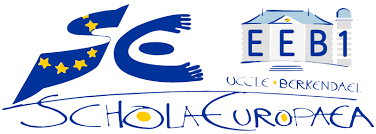 TEST B13 – DICIEMBRE – 2021S6. SECCIÓN ESPAÑOLAMATEMÁTICAS. 3 PERIODOSProfesor: Miguel Ángel CostaAPELLIDOS:CALIFICACIÓN        /40NOMBRE:CALIFICACIÓN        /40ESPECIFICACIONES:Duración: 1 periodo (45 minutos).Examen con soporte tecnológico: se permite el uso de calculadora científica no gráfica ni programable.La puntuación correspondiente a cada pregunta se indica en ella.La puntuación total máxima de esta parte de la prueba es de 40 puntos.Las respuestas deben incluir, en caso necesario, los pasos seguidos para obtener las soluciones correspondientes.Debe cuidarse la presentación.Escribir con bolígrafo indeleble de tinta azul o negra. Las gráficas y dibujos pueden realizarse a lápiz.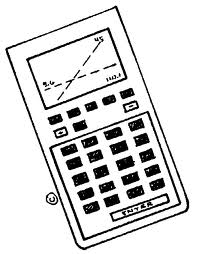 Mantener la calma y la concentraciónBuen trabajo y mucha suerteAverigua cual es el dominio de definición de las funciones siguientes dadas por su expresión analítica:(4 puntos)(4 puntos)Estudia y representa la siguiente función:Para ello, debes hallar, fundamentalmente:Comportamiento para valores de x muy grandes (+∞) y muy pequeños (–∞).Puntos singularesPuntos de corte con los ejes.Representa la función en la cuadrícula que se adjunta a continuación.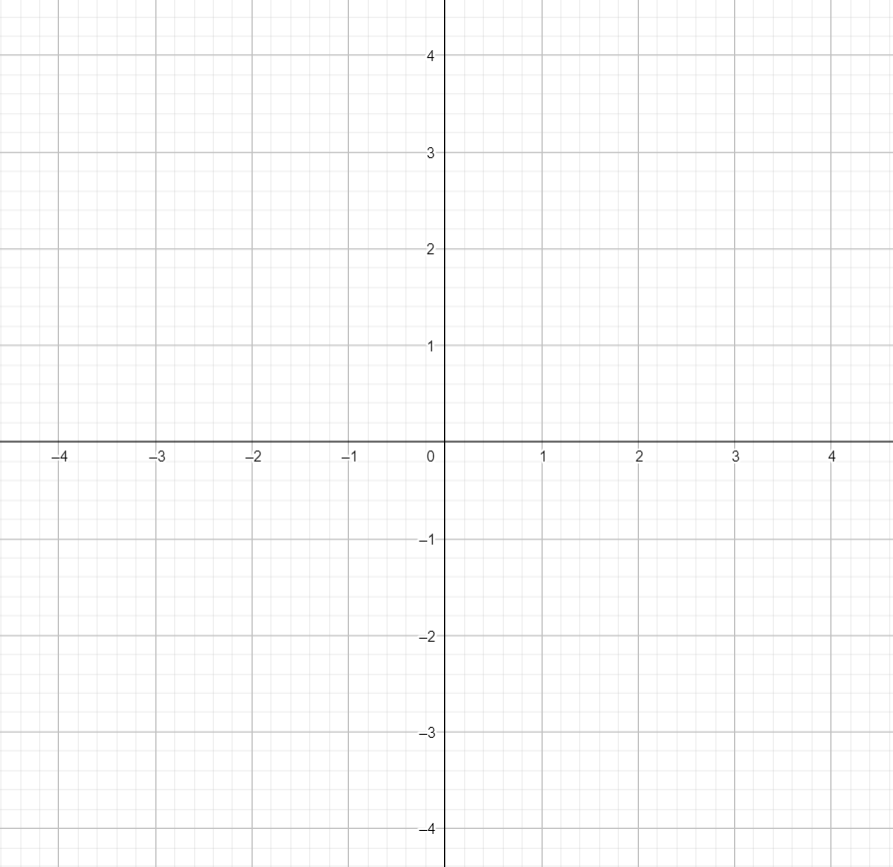 Comportamiento para valores de x muy grandes (+∞) y muy pequeños (–∞)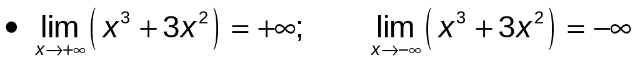 No necesarioLimitation: no formal investigation of limit  Corte con los ejes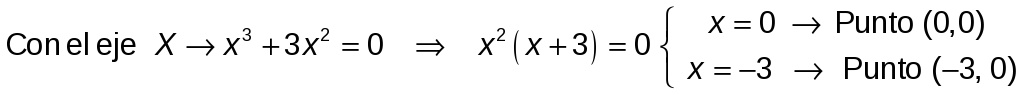 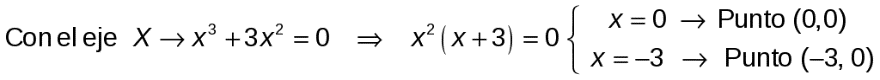 Con el eje Y → x = 0 → y = 0 → Punto (0, 0)  Puntos singulares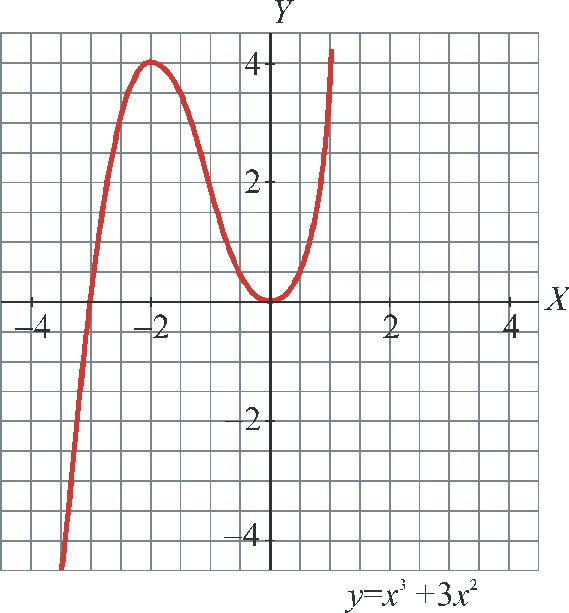 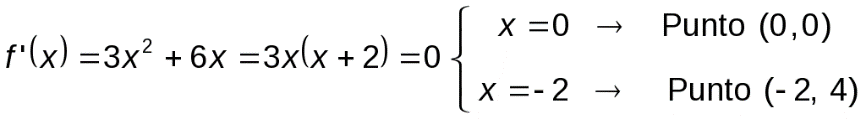 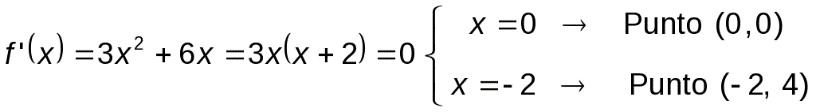 Gráfica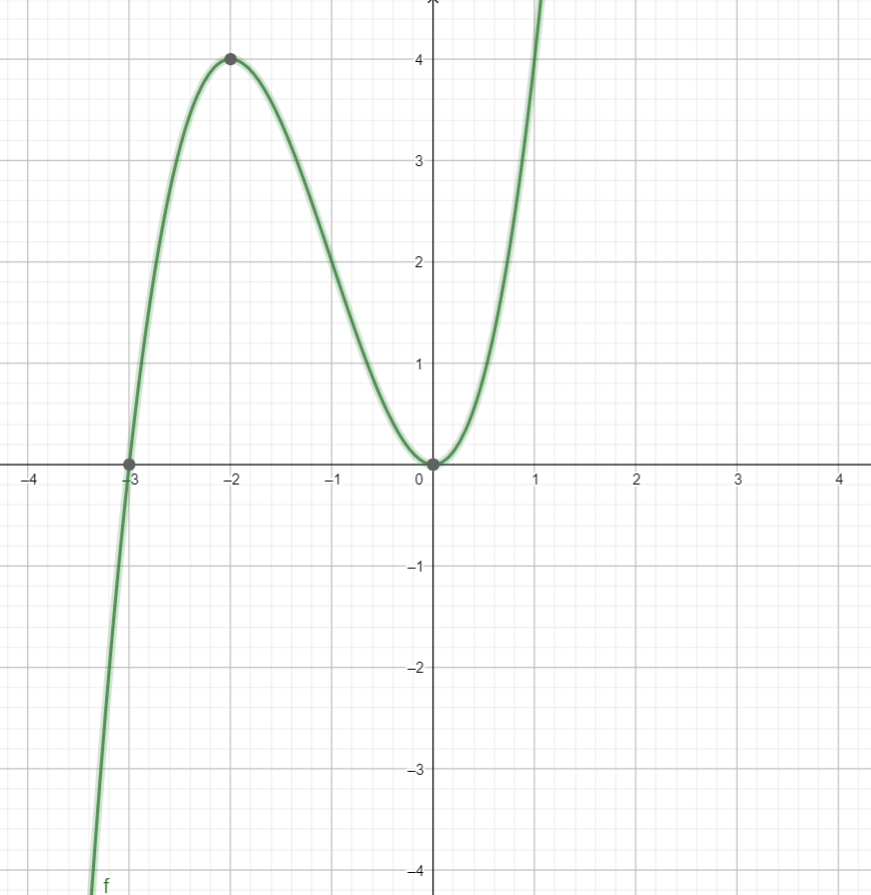 (8 puntos)(8 puntos)(8 puntos)(8 puntos)